от «____» ____________ 20___ года № ________г. Горно-АлтайскО внесении изменений в решение Горно-Алтайского городского Совета депутатов от 31 мая 2012 года № 4-6 Руководствуясь статьей 45 Устава муниципального образования «Город Горно-Алтайск», принятого постановлением Горно-Алтайского городского Совета депутатов от 29 августа 2013 года № 12-3, Горно-Алтайский городской Совет депутатов решил:Внести в решение Горно-Алтайского городского Совета депутатов от 31 мая 2012 года № 4-6 «Об утверждении Положения о Муниципальном Учреждении «Финансовое Управление администрации муниципального образования города Горно-Алтайска» следующие изменения:а)	пункт 6 изложить в следующей редакции:«6. Контроль за исполнением настоящего решения возложить на постоянную комиссию Горно-Алтайского городского Совета депутатов по вопросам законности, правопорядка, местного самоуправления, средствам массовой информации, общественным связям»;б) 	в Положении о Муниципальном Учреждении «Финансовое Управление администрации муниципального образования города Горно-Алтайска»: пункт 3.23 исключить;пункт 3.35 изложить в следующей редакции:«3.35.	 Разрабатывает и утверждает Стандарт осуществления Муниципальным Учреждением «Финансовое Управление администрации муниципального образования города Горно-Алтайска» внутреннего муниципального финансового контроля»;дополнить пунктом 3.36 следующего содержания:«3.36. Осуществляет иные функции в установленной сфере деятельности, если такие функции предусмотрены федеральными законами, иными нормативными правовыми актами Российской Федерации, а также нормативными правовыми актами Республики Алтай и муниципальными правовыми актами».2.	Муниципальному Учреждению «Финансовое Управление администрации муниципального образования города Горно-Алтайска»  в связи с внесением изменений в Положение осуществить необходимые юридически значимые действия, связанные с государственной регистрацией изменений, вносимых в учредительные документы юридического лица.3.	Настоящее решение подлежит официальному опубликованию и вступает в силу после дня его официального опубликования.Мэр города Горно-Алтайска                                                       Ю. В. НечаевПояснительная запискак проекту решения Горно-Алтайского городского Совета депутатов «О внесении изменений в решение Горно-Алтайского городского Совета депутатов от 31 мая 2012 года № 4-6 Субъектом правотворческой инициативы выступает Глава администрации города Горно-Алтайска О.А. Сафронова, действующая на основании Устава муниципального образования «Город Горно-Алтайск», принятого постановлением Горно-Алтайского Городского Совета депутатов от 29 августа 2013 года № 12-3. Разработчиком проекта решения Горно-Алтайского городского Совета депутатов «О внесении изменений в решение Горно-Алтайского городского Совета депутатов от 31 мая 2012 года № 4-6» (далее – проект решения) является Муниципальное Учреждение «Финансовое Управление администрации муниципального образования города Горно-Алтайска». Правовым основанием принятия проекта решения является статья 45 Устава муниципального образования «Город Горно-Алтайск», принятого постановлением Горно-Алтайского городского Совета депутатов 
от 29 августа 2013 года № 12-3 (далее – Устав).Проектом решения предусматривается внесение изменений
в Положение  о Муниципальном Учреждении «Финансовое Управление администрации муниципального образования города Горно-Алтайска», утвержденное решением Горно-Алтайского городского Совета депутатов от 31 мая 2012 года № 4-6 (далее – Положение).Из пункта 6 Решения Горно-Алтайского городского Совета депутатов от 31 мая 2012 года № 4-6 «Об утверждении Положения о Муниципальном Учреждении «Финансовое Управление администрации муниципального образования города Горно-Алтайска»  предлагается исключить слова «(В.М.Галкин)», изложив в новой редакции «6. Контроль за исполнением настоящего решения возложить на постоянную комиссию Горно-Алтайского городского Совета депутатов по вопросам законности, правопорядка, местного самоуправления, средствам массовой информации, общественным связям»;В Положении пункт 3.23 предлагается исключить как дублирующий положения п. 3.30, так как проведение ревизий и проверок в соответствии со статьей 267.1 Бюджетного кодекса РФ уже предусмотрено в рамках осуществления внутреннего муниципального финансового контроля в соответствии с законодательством Российской Федерации, законодательством Республики Алтай, муниципальными правовыми актами муниципального образования «Город Горно-Алтайск»;Пункт 3.35 Положения предлагается изложить в следующей редакции:«3.35.	 Разрабатывает и утверждает Стандарт осуществления Муниципальным Учреждением «Финансовое Управление администрации муниципального образования города Горно-Алтайска» внутреннего муниципального финансового контроля» (далее - Стандарт финансового контроля), поскольку в соответствии со статьей 269.2 Бюджетного кодекса Российской Федерации разработка и утверждение Стандартов финансового контроля относится к полномочиям финансового органа.Принятие проекта решения не потребует дополнительных расходов, финансируемых за счет средств бюджета муниципального образования «Город Горно-Алтайск».Признания утратившими силу, приостановления, изменения или принятия иных муниципальных правовых актов при утверждении предлагаемых изменений не потребуется.Начальник МУ «Финансовое Управлениеадминистрации муниципального образованиягорода Горно-Алтайска»                                                                  И.В. ЗиминаГОРНО-АЛТАЙСКИЙГОРОДСКОЙ СОВЕТДЕПУТАТОВ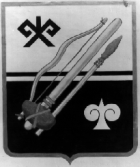 ГОРНО-АЛТАЙСК  КАЛАНЫҤ ДЕПУТАТТАР СОВЕДИРЕШЕНИЕЧЕЧИМ